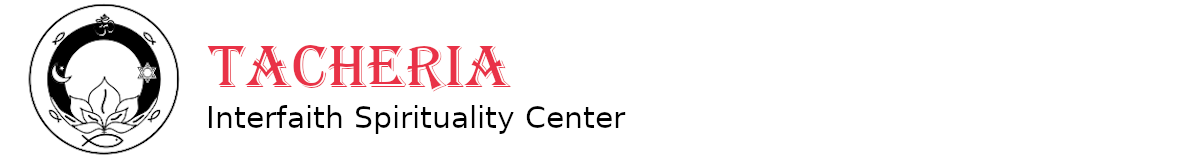 Interfaith School Application FormSELECT ONETacheria Interfaith Spirituality School (Tucson/In-person)Wisdom’s Way Interfaith Spirituality School (Online, In-person Annual Retreat)First & Last Name: _______________________________________________________		Mailing Address: 												Phone: 					 Email: 							Emergency Contact: 											Phone #: 						Your Occupation: 											Spiritual Community: 											What has brought about your interest in becoming a student in our Interfaith Spirituality School?What would you hope to have covered in the program? What Experience have you had with Spiritual Direction or Spiritual Companionship? 	What would be your goal when you complete the two-year program? Briefly, what has been your experience participating in spiritual community(ies)?
What would you like for us to know about you? When your form is completed, please email it to one of the following:TACHERIA/IN-PERSON, TUCSON: soulbefree@comcast.netWISDOM’S WAY/ONLINE: krvorndran@gmail.com